TETA  EMA  MÁ  .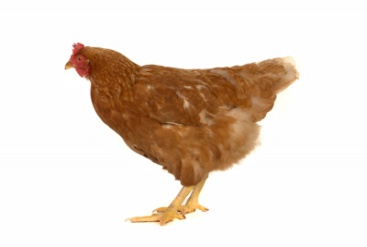 MÁMA  MÁ   .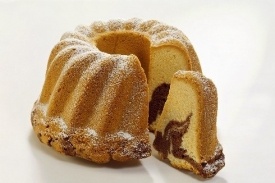 PÁJA  MÁ .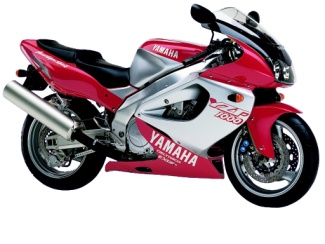 MALÁ  MÁJA  MÁ  .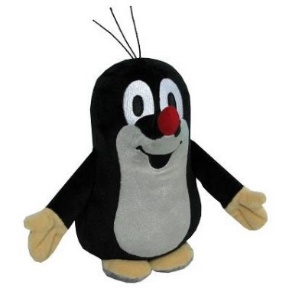 TÁTA  MÁ  .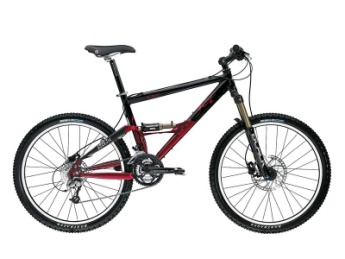 JÁJA  MÁ  .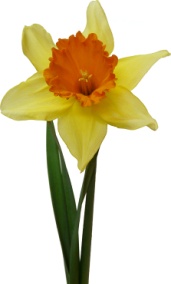 